Урок по создание таблицы в текстовом редакторе Word.?

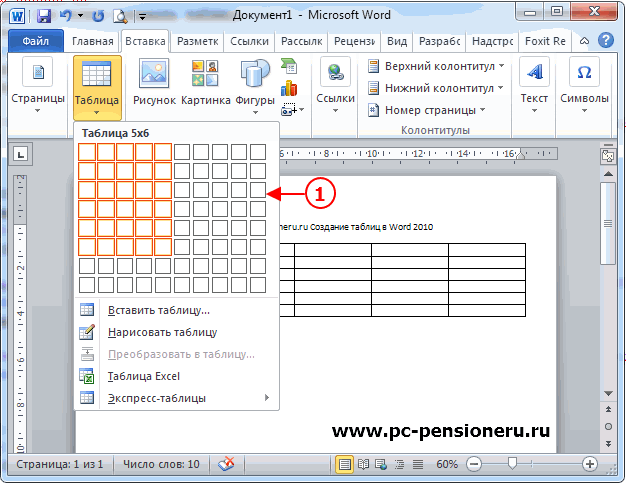 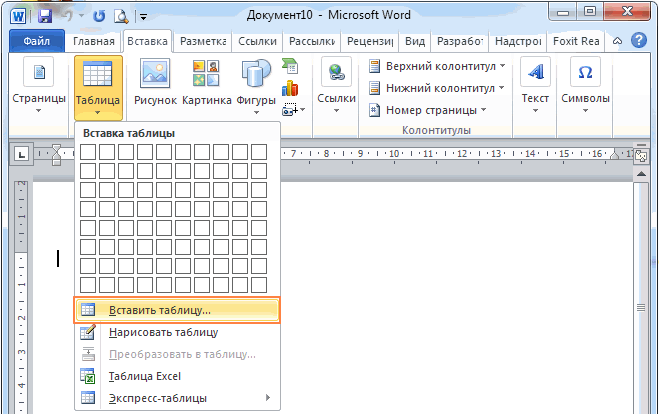 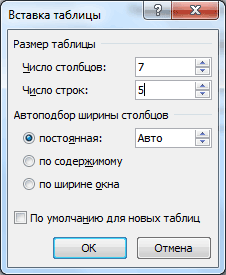 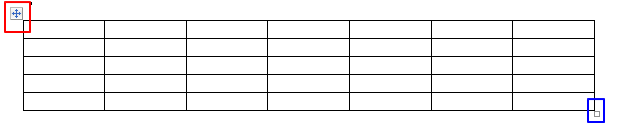 